   Self-Referral Form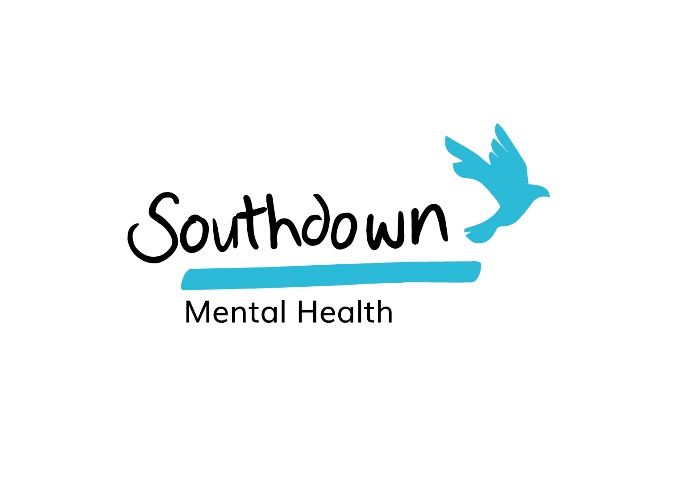 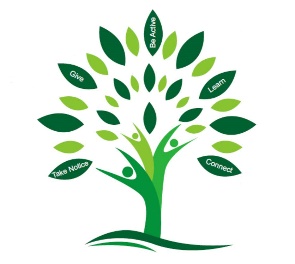    Community ConnectorsA free mental health service for adults aged 16+, supporting patients to access services and activities in their local community that may help improve their health and wellbeingBy sending this referral you are consenting to being contacted by a Community Navigator and agree that they may share relevant information with your GP Client Details:Name: Date:GP Name:Address:Surgery:Address:NHS Number:Post Code:Date of Birth:E mail:Are you on the Autistic Spectrum? YES  NO Are you on the Autistic Spectrum? YES  NO Telephone:Do you feel that you are at risk to yourself or anyone else (please add comments if yes)?    Do you feel that you are at risk to yourself or anyone else (please add comments if yes)?    Preferred method of contact:Preferred method of contact:Do you feel that you are at risk to yourself or anyone else (please add comments if yes)?    Do you feel that you are at risk to yourself or anyone else (please add comments if yes)?    Are you a carer? YES       NO Social Prescribing Support follow up  below:Social Prescribing Support follow up  below:Health & Wellbeing                                 	       Volunteering	                                           Leisure & Activities                         	       Housing	                                    	         Education & Training                     	       Employment                                   	         Finance & Debt                               	       Social Networks                                      	Support to attend Physical Health Check                Healthier Lifestyle                                    